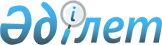 2010 жылға арналған Жезқазған қаласы аумағында базарларда тауарларды сату құқығына берілетін бір жолғы талонның бағасын белгілеу туралы
					
			Күшін жойған
			
			
		
					Қарағанды облысы Жезқазған қалалық мәслихатының 2009 жылғы 22 желтоқсандағы N 19/223 шешімі. Қарағанды облысы Жезқазған қаласының Әділет басқармасында 2010 жылғы 28 қаңтарда N 8-2-106 тіркелді. Күші жойылды - Қарағанды облысы Жезқазған қалалық мәслихатының 2010 жылғы 5 сәуірдегі N 22/269 шешімімен      Ескерту. Күші жойылды - Қарағанды облысы Жезқазған қалалық мәслихатының 2010.04.05 N 22/269 шешімімен.

      "Салық және бюджетке төленетін басқа да міндетті төлемдер туралы" Қазақстан Республикасының кодексін (Салық кодексі) қолданысқа енгізу туралы" Қазақстан Республикасының 2008 жылғы 10 желтоқсандағы Заңына сәйкес Жезқазған қалалық мәслихаты ШЕШІМ ЕТТІ:



      1. Қосымшаға сәйкес 2010 жылға арналған Жезқазған қаласы аумағында базарларда тауарларды сату құқығына берілетін бір жолғы талонның бағасы белгіленсін.



      2. "2009 жылға арналған Жезқазған қаласы аумағында базарларда тауарларды сату құқығына берілетін бір жолғы талонның бағасын белгілеу туралы" қалалық мәслихаттың 2008 жылғы 23 желтоқсандағы N 11/118 (2009 жылдың 8 қаңтарында Жезқазған қаласы әділет басқармасында 8-2-72 нөмірімен тіркелген және 2009 жылдың 10 қаңтарында "Сарыарқа" газетінің 3 (7496) нөмірінде ресми жарияланды), шешімі өз күшін жойды деп танылсын.



      3. Осы шешім ресми жарияланғаннан кейін он күн өткен соң қолданысқа енгізіледі.



      4. Осы шешімнің орындалу барысын бақылау қалалық мәслихаттың тұрақты комиссияларына жүктелсін.      Сессия төрағасы                            Н. Ярмак      Қалалық мәслихаттың

      хатшысы                                    Қ. Әбдіров      Келісілді:

      "Жезқазған қаласы бойынша

      салық басқармасы" мемлекеттік

      мекемесінің бастығы                        Б.Д. Ахметов

      22.12.2009 ж.

Жезқазған қалалық мәслихатының

2009 жылғы 22 желтоқсандағы N 19/223

шешіміне қосымша

Жезқазған қаласындағы базарларда тауарларды сату құқығын беретін бір жолғы талонның құнын есептеу
					© 2012. Қазақстан Республикасы Әділет министрлігінің «Қазақстан Республикасының Заңнама және құқықтық ақпарат институты» ШЖҚ РМК
				Базар атауымамандандыруСауда орнының түріБір жолғы талонның айлық есептік көрсеткішпен бір күнге пайыздық құны"Шаруа" базары Фирма "Арат" Жезқазған қаласы, Некрасов көшесі 67өнеркәсіптікүлкен сөрелер16,5"Шаруа" базары Фирма "Арат" Жезқазған қаласы, Некрасов көшесі 67өнеркәсіптіккіші сөрелер11,8"Шаруа" базары Фирма "Арат" Жезқазған қаласы, Некрасов көшесі 67өнеркәсіптіккөлік39,3"Шаруа" базары Фирма "Арат" Жезқазған қаласы, Некрасов көшесі 67азық-түліктіказық-түлік, ет сөрелер18,10"Шаруа" базары Фирма "Арат" Жезқазған қаласы, Некрасов көшесі 67азық-түліктікжеміс-жидек11,8"Шаруа" базары Фирма "Арат" Жезқазған қаласы, Некрасов көшесі 67азық-түліктіккөліктен39,3"Нарық" базары "Панацея" ЖШС Жезқазған қаласы, Некрасов көшесі, 12өнеркәсіптікпавильоннан18,85"Нарық" базары "Панацея" ЖШС Жезқазған қаласы, Некрасов көшесі, 12өнеркәсіптікүлкен сөрелерден16,5"Нарық" базары "Панацея" ЖШС Жезқазған қаласы, Некрасов көшесі, 12өнеркәсіптіккіші сөрелерден11,00"Нарық" базары "Панацея" ЖШС Жезқазған қаласы, Некрасов көшесі, 12өнеркәсіптіккөліктен39,3"Нарық" базары "Панацея" ЖШС Жезқазған қаласы, Некрасов көшесі, 12азық-түліктікет сөрелері17,3"Нарық" базары "Панацея" ЖШС Жезқазған қаласы, Некрасов көшесі, 12азық-түліктіказық-түлік сөрелері17,3"Нарық" базары "Панацея" ЖШС Жезқазған қаласы, Некрасов көшесі, 12азық-түліктікжеміс-жидек11"Нарық" базары "Панацея" ЖШС Жезқазған қаласы, Некрасов көшесі, 12азық-түліктіккөліктен39,3"Мерей" базары Жезқазған қаласы, Некрасов көшесі, 60 аөнеркәсіптікүлкен сөрелерден18,1"Мерей" базары Жезқазған қаласы, Некрасов көшесі, 60 аөнеркәсіптікорта сөрелерден16,5"Мерей" базары Жезқазған қаласы, Некрасов көшесі, 60 аөнеркәсіптіккіші сөрелерден11,8"Турсынай-Ана" базары Жезқазған қаласы, Некрасов көшесіазық-түлікүлкен сөрелерден18,10"Турсынай-Ана" базары Жезқазған қаласы, Некрасов көшесіазық-түліккіші сөрелерден11,8"Жансая" базары Жезқазған қаласы, Абай көшесіөнеркәсіптіксөрелер18,85"Жансая" базары Жезқазған қаласы, Абай көшесіөнеркәсіптікавтокөліктерді сатуды жүзеге асыру7,85Вокзал алаңындағы шағын-базар

Жезқазған қаласыөнеркәсіптіксөрелерден4,1Вокзал алаңындағы шағын-базар

Жезқазған қаласыазық-түліксөрелерден4,2